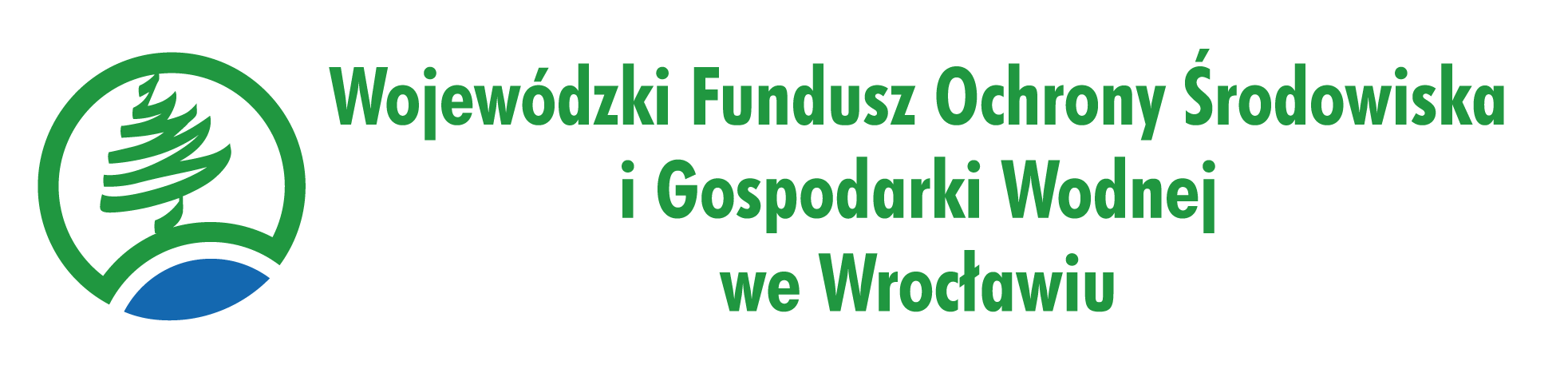 INSTRUKCJA ROZLICZANIAśrodków Wojewódzkiego Funduszu Ochrony Środowiska i Gospodarki Wodnej we Wrocławiu przeznaczonych na dofinansowanie zadań realizowanych w ramach programu priorytetowego „Ogólnopolski program finansowania służb ratowniczych 
Część 2) Dofinansowanie zakupu sprzętu i wyposażenia jednostek OSP” Wrocław 2020INDEKS:1.	WSTĘP	32.	ZASADY DOKONYWANIA ROZLICZEŃ – UWAGI OGÓLNE	33.	ROZLICZENIE FINANSOWE DOTACJI I ZADANIA………………………………………………………………………..44.	ROZLICZENIE EFEKTU RZECZOWEGO i EKOLOGICZNEGO ZADANIA………………………….5 5.    OZNAKOWANIE ZADANIA……………………………………………………………………………………………………………………….….5WSTĘPInstrukcja określa sposób i zasady rozliczania zadań dofinansowanych ze środków Wojewódzkiego Funduszu Ochrony Środowiska i Gospodarki Wodnej we Wrocławiu realizowanych w ramach Programu priorytetowego „Ogólnopolski program finansowania służb ratowniczych Część 2) Dofinansowanie zakupu sprzętu i wyposażenia jednostek Ochotniczych Straży Pożarnych”, zwanego w dalszej części „Programem”. Instrukcja stanowi uzupełnienie postanowień zawartych w umowie dotacji, która reguluje 
w szczególności: terminy składania poszczególnych rozliczeń oraz rodzaje dokumentów wymaganych do załączenia. Pojęcia użyte w niniejszej Instrukcji nabierają znaczenia 
i wynikają bezpośrednio z treści zawartej umowy o udzielenie dofinansowania oraz z treści samego „Programu”.ZASADY DOKONYWANIA ROZLICZEŃ – UWAGI OGÓLNEDokumenty do rozliczenia zadania należy składać w Funduszu każdorazowo wraz z pismem przewodnim kierowanym na adres wskazany w umowie o udzieleniu dofinansowania jako adres do korespondencji, tj. adres Oddziału Funduszu.Przy rozliczeniu obowiązują następujące zasady:środki przyznane w umowie o udzieleniu dofinansowania, objęte rozliczeniem, będą wypłacane po przedstawieniu dokumentów spełniających warunki umowy w terminach i kwotach określonych w umowie, na określoną pozycję zestawienia  rzeczowo-finansowego, stanowiącego załącznik do tejże umowy,wszystkie podpisy nieczytelne powinny być opatrzone pieczątkami imiennymi osoby podpisującej, dokumenty związane z rozliczeniem zadania ( załączniki nr 1, 2, 3 ,) należy opracować na drukach obowiązujących w Funduszu,Fundusz zastrzega sobie prawo do bieżącego kontrolowania sposobu wykorzystania przyznanych środków oraz stopnia zaawansowania realizacji zadania, przy czym Beneficjent zapewni Funduszowi pełny wgląd w realizację zadania w każdej jego fazie. Podmiot jest wcześniej informowany przez Fundusz o terminie kontroli, celem przygotowania niezbędnych dokumentów,w przypadku zadań dofinansowanych ze środków pochodzących z budżetu Unii Europejskiej oraz innych środków zagranicznych niepodlegających zwrotowi, dopuszcza się dokonywanie korekty rozliczeń po uprzedniej zmianie zestawienia rzeczowo-finansowego zadania, stanowiącego załącznik do umowy udzielającej dofinansowania,wzory załączników, o których mowa w niniejszej Instrukcji dostępne są na stronie internetowej WFOŚiGW we Wrocławiu pod adresem: http: / / www.wfosigw.wroclaw.pl / .3. ROZLICZENIE FINANSOWE DOTACJI I ZADANIA 1. Przedmiotem rozliczeń są poniesione pełne koszty realizacji zadania ustalone 
w zestawieniu rzeczowo–finansowym, stanowiącym załącznik do umowy dotacji . 2. Rozliczenie finansowe kosztów kwalifikowanych polega na przedstawieniu dowodów księgowych wskazujących na cele określone w umowie oraz dowodów potwierdzających  rozchód środków pieniężnych z kasy lub rachunku bankowego Beneficjenta  w związku 
z zapłatą za określone dobra lub usługi lub w związku z regulowaniem zobowiązań Beneficjenta  związanych z realizacją zadania.3. Rozliczenie finansowe odbywa się poprzez przedstawienie przez Beneficjenta dokumentów stanowiących podstawę wypłaty kwoty dotacji zgodnie z umową, tj.: Rozliczenia finansowego dotacji i zadania na wzorze obowiązującym w Funduszu według załącznika nr 1 do niniejszej Instrukcji,  Dokument  należy opracować wg następujących wymagań:   W odpowiednich kolumnach należy wpisać numery, daty, kwoty netto i brutto faktur/rachunków, zrealizowanych w ramach rozliczanej dotacji i zadania,  wysokość kosztów kwalifikowanych oraz kwotę przyjętą do rozliczenia ze środków Funduszu, przyporządkowane poszczególnym pozycjom zestawienia rzeczowo-finansowego stanowiącego załącznik do umowy z Funduszem.  wielkość kosztów kwalifikowanych - należy określić w oparciu o wytyczne zawarte 
w Programie,w kolumnie Wyszczególnienie należy podać nazwę  asortymentu rozliczanego w ramach danej faktury/rachunku, zgodnie z nazewnictwem określonym w Regulaminie Programu, w części II załącznika – źródła finansowania zadania – należy podać całkowite koszty realizacji zadania w podziale na poszczególne źródła finansowania,w części III załącznika należy podać datę zakończenia zadania w zakresie rzeczowym, formalnym i finansowym, dokument winien być opatrzony pieczątką firmową, podpisany przez kierownika jednostki i skarbnika / głównego księgowego.4. Załączniki do Rozliczenia finansowego dotacji i zadania:Oryginały faktur, rachunków - do wysokości odpowiadającej co najmniej kwocie dotacji (do wglądu w celu potwierdzenia faktu realizacji zadania ze środków Funduszu),a) oryginały dokumentów finansowych (tj. faktur, rachunków), winny zawierać adnotacje o następującej treści:    - „Dofinansowano ze środków WFOŚiGW we Wrocławiu w ramach Programu pn. „Ogólnopolski program finansowania służb ratowniczych Część 2) Dofinansowanie zakupu sprzętu i wyposażenia jednostek Ochotniczych Straży Pożarnych” w kwocie ………. na podstawie umowy dotacji nr ………. z dnia …….."  - "Sprawdzono pod względem merytorycznym i formalno-rachunkowym oraz zatwierdzono do zapłaty na kwotę …………. (wpisać wartość z danej faktury/rachunku)"   	data……. podpis ……….. (podpisy osób upoważnionych) -    "Zakupione w ramach dotacji wyposażenie zostało  wpisane na stan ewidencyjny do książki inwentarzowej OSP (podać nazwę) pod pozycją/pozycjami nr……..”  	data……. podpis ……….. (podpisy osób upoważnionych).faktury i rachunki muszą  być wystawione na Beneficjenta.oryginały faktur, rachunków, przedstawione do rozliczenia oraz ich kopie zostaną opatrzone przez Fundusz adnotacją:Rozliczono ze środków WFOŚiGW we Wrocławiuw kwocie 	Umowa dotacji nr		z dnia	(Siedziba Oddziału), dnia 	.........................Kopie faktur, rachunków opisanych zgodnie z wymogami Funduszu, potwierdzonych za zgodność z oryginałem przez osoby upoważnione, stanowiących podstawę wypłaty dotacji.Kopie dowodów zapłaty faktur, rachunków finansowanych ze środków Funduszu,według zasady:- dowody zapłaty faktur, rachunków opłaconych - na dzień złożenia rozliczenia,- dowody zapłaty faktur, rachunków nieopłaconych – w terminie do 14 dni roboczych od  dnia uruchomienia wypłaty. 4. ROZLICZENIE EFEKTU RZECZOWEGO I EKOLOGICZNEGO4.1. Rozliczenie efektu rzeczowego:Potwierdzenie uzyskanie efektu rzeczowego należy udokumentować zgodnie z warunkami określonymi w umowie o udzielenie dofinansowania. Dokumentami potwierdzającymi realizację całego zakresu rzeczowego zadania będą:Rozliczenie efektu  rzeczowego, zgodnie z załącznikiem nr 2 do niniejszej Instrukcji. W załączniku należy porównać wielkości zakładane i wielkości osiągnięte. Wartości osiągniętych efektów odnosi się do poziomu bazowego określonego w umowie o udzielenie dofinansowania. protokoły zdawczo-odbiorcze zakupionych sprzętów/wyposażenia/środków ochrony indywidualnej. 4.2. Rozliczenie efektu ekologicznego:Potwierdzenie uzyskanie efektu ekologicznego należy udokumentować zgodnie z warunkami określonymi w umowie o udzielenie dofinansowania. Dokumentami potwierdzającymi realizację całego zakresu ekologicznego  zadania będą:Rozliczenie efektu  ekologicznego, zgodnie z załącznikiem nr 3 do niniejszej Instrukcji. W załączniku należy porównać wielkości zakładane i wielkości osiągnięte. Wartości osiągniętych efektów odnosi się do poziomu bazowego określonego w umowie o udzielenie dofinansowania. dokumenty przyjęcia na stan jednostki zakupionego sprzętu/wyposażenia/środków ochrony indywidualnej. 5. OZNAKOWANIE ZADANIABeneficjent jest zobowiązany do umieszczenia na budynku, w którym składowany/przechowywany jest sprzęt i wyposażenie zakupione w ramach realizacji zadania, tablicy wykonanej z trwałego materiału z informacją o uzyskanym dofinansowaniu oraz logo Wojewódzkiego Funduszu Ochrony Środowiska i Gospodarki Wodnej we Wrocławiu oraz Narodowego Funduszu Ochrony Środowiska i Gospodarki Wodnej. Projekt graficzny  tablicy dostępny stanowi załącznik nr 4 do niniejszej Instrukcji. 6. SPIS ZAŁĄCZNIKÓWZałącznik nr 1. 	Rozliczenie końcowe dotacji i zadania.Załącznik nr 2.	Rozliczenie efektu rzeczowego.Załącznik nr 3	Rozliczenie efektu ekologicznego.Załącznik nr 4 	Projekt graficzny tablicy informacyjnej.  